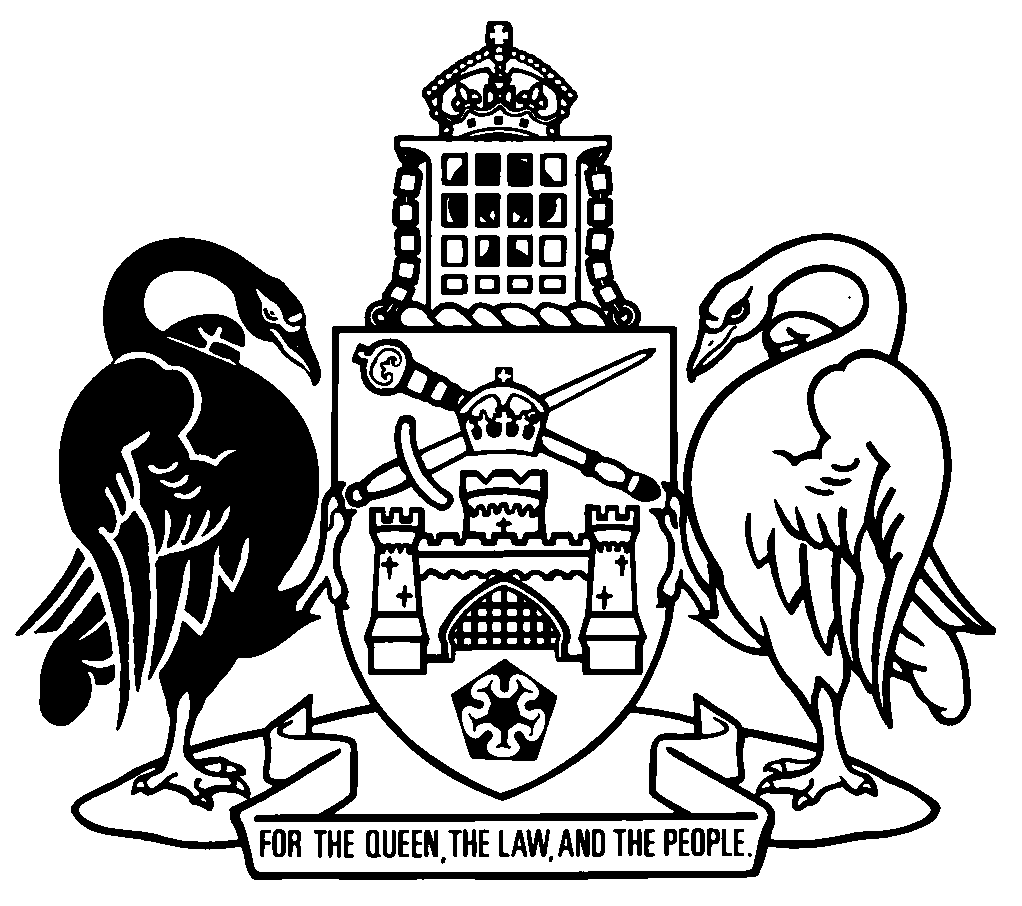 Australian Capital TerritoryFisheries Act 2000    A2000-38Republication No 17Effective:  23 October 2018 – 17 November 2019Republication date: 23 October 2018Last amendment made by A2018-33About this republicationThe republished lawThis is a republication of the Fisheries Act 2000 (including any amendment made under the Legislation Act 2001, part 11.3 (Editorial changes)) as in force on 23 October 2018.  It also includes any commencement, amendment, repeal or expiry affecting this republished law to 23 October 2018.  The legislation history and amendment history of the republished law are set out in endnotes 3 and 4. Kinds of republicationsThe Parliamentary Counsel’s Office prepares 2 kinds of republications of ACT laws (see the ACT legislation register at www.legislation.act.gov.au):authorised republications to which the Legislation Act 2001 appliesunauthorised republications.The status of this republication appears on the bottom of each page.Editorial changesThe Legislation Act 2001, part 11.3 authorises the Parliamentary Counsel to make editorial amendments and other changes of a formal nature when preparing a law for republication.  Editorial changes do not change the effect of the law, but have effect as if they had been made by an Act commencing on the republication date (see Legislation Act 2001, s 115 and s 117).  The changes are made if the Parliamentary Counsel considers they are desirable to bring the law into line, or more closely into line, with current legislative drafting practice.  This republication does not include amendments made under part 11.3 (see endnote 1).Uncommenced provisions and amendmentsIf a provision of the republished law has not commenced, the symbol  U  appears immediately before the provision heading.  Any uncommenced amendments that affect this republished law are accessible on the ACT legislation register (www.legislation.act.gov.au). For more information, see the home page for this law on the register.ModificationsIf a provision of the republished law is affected by a current modification, the symbol  M  appears immediately before the provision heading.  The text of the modifying provision appears in the endnotes.  For the legal status of modifications, see the Legislation Act 2001, section 95.PenaltiesAt the republication date, the value of a penalty unit for an offence against this law is $150 for an individual and $750 for a corporation (see Legislation Act 2001, s 133).Australian Capital TerritoryFisheries Act 2000Contents	PagePart 1	Preliminary	2	1	Name of Act	2	3	Objects	2	4	Dictionary	2	4A	Notes	2	4B	Offences against Act—application of Criminal Code etc	3Part 2	Fisheries management plan	4	5	Content of fisheries management plan	4	6	Preparation of fisheries management plan	4	7	Consultation on draft plan	4	8	Consideration of suggestions etc and revision of draft plan	5	8A	Formal changes to draft plan	5	9	Submission of draft plan to Minister	6	10	Minister’s powers about draft plan	6	11	Referral back of draft plan to conservator	6	12	Fisheries management plan disallowable instrument etc	7Part 3	Fishing closures and declarations	8	13	Fishing closures	8	14	Declaration of noxious fish	8	15	Declaration of fish of prohibited size or weight	8	16	Declaration of fish quantity	9	17	Declaration of fishing gear	9Part 4	Licences	10Division 4.1	Kinds of licences	10	19	Kinds of licences	10	20	Commercial fishing licences	10	21	Scientific licences	10	22	Import and export licences	10	22A	Priority species licences	11Division 4.2	Issue of licences	11	23	Applications for licences	11	24	Additional information may be required	11	25	Decision on application	12	26	Issue of commercial fishing licences—relevant considerations	12	27	Issue of scientific licences—relevant considerations	13	28	Import and export licences—relevant considerations	13	28A	Issue of priority species licences—relevant considerations	15	29	Terms of licences	15	30	Licence conditions and exemptions	16	31	Licence changes	16	32	Rights given by licences	17	33	Surrender of licences	17	34	Cancellation of licences	18	35	Register of licences	19	36	Inspection of register	19Part 5	Commercial dealing	20Division 5.1	Fish dealers	20	37	Fish dealers to be registered	20	38	Application for registration	21	39	Decision on application	21	40	Term of registration	21	41	Suspension of registration	21	42	Cancellation of registration	22	43	Register of dealers	22	44	Inspection of register	22Division 5.2	Commercial fishers	23	45	Sale of fish by commercial fishers	23Part 6	Records and information	24Division 6.1	Keeping records and giving information	24	46	Commercial fishers, priority species licence holders and fish dealers to make records	24	47	Keeping of records by commercial fishers, priority species licence holders and fish dealers	25	48	Production of records to conservation officers	25	49	Commercial fishers, priority species licence holders and fish dealers to supply information	26Division 6.2	Powers in relation to records	27	51	Possession of records	27	52	Copying and keeping records etc	27Part 7	Conservation officer’s powers	28Division 7.1	Powers for places	28	53	Meaning of occupier for div 7.1	28	54	Entry to places	28	55	Consent to entry	28	56	Routine inspection of business premises	29	57	Warrants to enter	30	58	Warrants—application made other than in person	31	59	Powers on entry with consent	32	60	Powers on entry for routine inspection of business premises	32	61	Powers on entry under a warrant	33	62	Identity cards must be produced	33	63	Entry into waters, and along banks etc	34Division 7.2	Other powers	34	64	Power to require name and address	34	65	Power to require gear to be removed from water	35	66	Seizure of fish etc	35	67	Seizure and destruction of noxious fish	35Division 7.3	Other enforcement matters	36	68	Procedure after thing seized	36	69	Compensation	37Part 8	Offences	38Division 8.1	Unauthorised activities	38	74	Taking fish for sale without licence etc	38	75	Taking fish contrary to scientific licence	39	76	Importing or exporting live fish without authority	39	76A	Trafficking in commercial quantity of fish of priority species	40	76B	Taking commercial quantity of fish of priority species	41	76C	Possessing commercial quantity of fish of a priority species	41	77	Possessing fish obtained illegally	42	78	Noxious fish	42	79	Release of fish	42Division 8.2	General offences	43	80	Fishing closure offences	43	81	Prohibited size and weight offences	43	82	Quantity of fish offences	44	83	Beheading or filleting fish	44	84	Use of live fin fish as bait etc	45Division 8.3	Offences in relation to fishing gear	45	85	Use of fishing gear generally	45	86	Non-permitted fishing gear	45	87	Use and possession of commercial fishing gear	46Division 8.4	Protection of aquatic habitats	47	88	Spawning areas	47Part 10	Notification and review of decisions	48	107	Meaning of reviewable decision—pt 10	48	108	Reviewable decision notices	48	108A	Applications for review	48Part 11	Miscellaneous	49	109	Delegation	49	110	Acts and omissions of representatives	49	111	Criminal liability of executive officers	50	112	Production of licences	52	113	Guidelines	53	114	Determination of fees	53	115	Approved forms	54	116	Regulation-making power	54Schedule 1	Reviewable decisions	55Dictionary		56Endnotes	61	1	About the endnotes	61	2	Abbreviation key	61	3	Legislation history	62	4	Amendment history	65	5	Earlier republications	73Australian Capital TerritoryFisheries Act 2000An Act about the management of fisheriesPart 1	Preliminary1	Name of ActThis Act is the Fisheries Act 2000.3	ObjectsThe objects of this Act are—	(a)	to conserve native fish species and their habitats; and	(b)	to manage sustainably the fisheries of the ACT by applying the principles of ecologically sustainable development mentioned in the Environment Protection Act 1997, section 2 (2); and	(c)	to provide high quality and viable recreational fishing; and	(d)	to cooperate with other Australian jurisdictions in sustaining fisheries and protecting native fish species.4	DictionaryThe dictionary at the end of this Act is part of this Act.Note 1	The dictionary defines certain terms, and includes references (signpost definitions) to other terms defined elsewhere.	For example, the signpost definition ‘fishing closure—see section 13’ means the term ‘fishing closure’ is defined in section 13.Note 2	A definition in the dictionary (including a signpost definition) applies to the entire Act unless the definition, or another provision of the Act, provides otherwise or the contrary intention otherwise appears (see Legislation Act, s 155 and s 156 (1)).4A	NotesA note included in this Act is explanatory and is not part of this Act.Note	See the Legislation Act, s 127 (1), (4) and (5) for the legal status of notes.4B	Offences against Act—application of Criminal Code etcOther legislation applies in relation to offences against this Act.Note 1	Criminal CodeThe Criminal Code, ch 2 applies to all offences against this Act (see Code, pt 2.1).  The chapter sets out the general principles of criminal responsibility (including burdens of proof and general defences), and defines terms used for offences to which the Code applies (eg conduct, intention, recklessness and strict liability).Note 2	Penalty unitsThe Legislation Act, s 133 deals with the meaning of offence penalties that are expressed in penalty units.Part 2	Fisheries management plan5	Content of fisheries management planA fisheries management plan must include—	(a)	a description of fish species and their habitats in the ACT; and	(b)	a description of current and potential threats to fish species and their habitats; and	(c)	measures to be taken to achieve the objects of this Act, including performance indicators and monitoring methods; and	(d)	guidelines to which the conservator must have regard in exercising functions under this Act.6	Preparation of fisheries management planThe conservator must prepare a draft management plan for management of fish species and their habitats in the ACT.Note	A power given under an Act to make a statutory instrument (including a management plan) includes power to amend or repeal the instrument (see Legislation Act, s 46 (1)).7	Consultation on draft plan	(1)	If the conservator prepares a draft fisheries management plan, the conservator must prepare a written notice—	(a)	containing a brief description of the draft plan; and	(b)	stating where copies of the draft plan may be obtained; and	(c)	inviting written suggestions or comments about the draft plan to be given to the conservator, at the place stated in the notice, within 60 working days after the day the notice is notified under the Legislation Act (the consultation period).Note	For how documents may be given, see Legislation Act, pt 19.5.	(2)	The notice is a notifiable instrument.Note 1	A notifiable instrument must be notified under the Legislation Act.Note 2	An amendment or repeal of a management plan is also a notifiable instrument (see Legislation Act, s 46 (2)).	(3)	The conservator must give additional public notice of the notice.Note	Public notice means notice on an ACT government website or in a daily newspaper circulating in the ACT (see Legislation Act, dict, pt 1). The requirement in s (3) is in addition to the requirement for notification on the legislation register as a notifiable instrument.8	Consideration of suggestions etc and revision of draft plan	(1)	The conservator must consider the suggestions and comments given to the conservator during the consultation period about the draft plan.	(2)	The conservator may, in writing, revise the draft plan in accordance with any of the suggestions or comments.8A	Formal changes to draft plan	(1)	Sections 7 (Consultation on draft plan) and 8 (Consideration of suggestions etc and revision of draft plan) do not apply to an amendment of a management plan that only makes changes of a formal nature.	(2)	If the conservator makes an amendment of a management plan that only makes changes of a formal nature, the conservator must prepare a written notice containing a brief description of the changes.	(3)	The notice is a notifiable instrument.Note	A notifiable instrument must be notified under the Legislation Act.	(4)	The conservator must give additional public notice of the notice.Note	Public notice means notice on an ACT government website or in a daily newspaper circulating in the ACT (see Legislation Act, dict, pt 1). The requirement in s (4) is in addition to the requirement for notification on the legislation register as a notifiable instrument.9	Submission of draft plan to Minister The conservator must give a draft management plan (as revised under section 8 (2)) to the Minister for approval, together with—	(a)	a written report setting out the issues raised in any written comments given to the conservator about the draft; and	(b)	a written report about the conservator’s consultation with the public and with any particular entity about the draft.10	Minister’s powers about draft planOn receiving a draft fisheries management plan, the Minister may—	(a)	make a fisheries management plan in the form of the draft plan; or	(b)	refer the draft plan to the conservator together with any of the following written directions:	(i)	to conduct further stated consultations;	(ii)	to consider any stated revision suggested by the Minister;	(iii)	to revise the draft plan in a stated way.11	Referral back of draft plan to conservator	(1)	If the Minister refers the draft fisheries management plan to the conservator, the conservator—	(a)	must comply with the Minister’s directions; and	(b)	if the Minister directs the conservator to conduct further consultations or consider suggested revisions—may revise the draft plan in the way the conservator considers appropriate; and	(c)	may revise the plan to make changes of a formal nature; and	(d)	must give the draft plan (as revised) to the Minister together with a written report about the conservator’s compliance with the Minister’s directions and any revision of the draft plan under paragraph (b) or (c).	(2)	The Minister must deal with the draft fisheries management plan (as revised) under section 10 (Minister’s powers about draft plan).12	Fisheries management plan disallowable instrument etc	(1)	A fisheries management plan is a disallowable instrument.Note	A disallowable instrument must be notified, and presented to the Legislative Assembly, under the Legislation Act.	(2)	Unless a fisheries management plan is disallowed by the Legislative Assembly, the plan commences—	(a)	on the day after the last day when it could have been disallowed; or	(b)	if the determination provides for a later date or time of commencement—on that date or at that time.Part 3	Fishing closures and declarations13	Fishing closures	(1)	The Minister may, in writing, prohibit absolutely or conditionally, the taking of fish from public waters for a stated period.	(2)	A prohibition under subsection (1) is a fishing closure.	(3)	A prohibition under subsection (1) is a disallowable instrument.Note	A disallowable instrument must be notified, and presented to the Legislative Assembly, under the Legislation Act.14	Declaration of noxious fish	(1)	The Minister may, in writing, declare a species of fish to be noxious.	(2)	A declaration is a disallowable instrument.Note	A disallowable instrument must be notified, and presented to the Legislative Assembly, under the Legislation Act.15	Declaration of fish of prohibited size or weight	(1)	The Minister may, in writing, declare that fish of stated sizes or weights are fish of prohibited sizes or weights.	(2)	A declaration is a disallowable instrument.Note	A disallowable instrument must be notified, and presented to the Legislative Assembly, under the Legislation Act.16	Declaration of fish quantity	(1)	The Minister may, in writing, declare the quantity of a species of fish that a person may take in a day.	(2)	A declaration is a disallowable instrument.Note	A disallowable instrument must be notified, and presented to the Legislative Assembly, under the Legislation Act.17	Declaration of fishing gear	(1)	The Minister may, in writing, declare fishing gear that may be used for taking fish.	(2)	A declaration is a disallowable instrument.Note	A disallowable instrument must be notified, and presented to the Legislative Assembly, under the Legislation Act.Part 4	LicencesDivision 4.1	Kinds of licences19	Kinds of licencesThe conservator may issue the following kinds of licences:	(a)	commercial fishing licences;	(b)	scientific licences;	(c)	import and export licences;	(d)	priority species licences.20	Commercial fishing licencesA commercial fishing licence authorises the licensee to take fish for sale.21	Scientific licencesA scientific licence authorises the licensee to take fish for purposes stated in the licence that are—	(a)	scientific purposes; or	(b)	teaching purposes; or	(c)	museum or aquarium purposes.22	Import and export licencesAn import and export licence authorises the licensee to import live fish into and export live fish from the ACT.22A	Priority species licencesA priority species licence authorises the licensee to do 1 or more of the following in relation to a commercial quantity of fish of a priority species:	(a)	sell the fish; 	(b)	possess or gain possession or control of the fish for sale; 	(c)	receive the fish; 	(d)	process the fish.Division 4.2	Issue of licences23	Applications for licencesAn application for a licence must be given to the conservator.Note 1	A fee may be determined under s 114 for this section.Note 2	If a form is approved under s 115 for an application, the form must be used.Note 3	For how documents may be given, see Legislation Act, pt 19.5.24	Additional information may be required	(1)	The conservator may, by written notice given to the applicant, require the applicant to give the conservator additional stated information or documents that the conservator reasonably needs to decide the application.Note	For how documents may be given, see Legislation Act, pt 19.5.	(2)	The conservator is not required to decide an application until the applicant complies with the requirement.25	Decision on applicationThe conservator must, on application being made under section 23—	(a)	issue a licence; or	(b)	refuse to issue a licence.26	Issue of commercial fishing licences—relevant considerations	(1)	In deciding whether to issue a commercial fishing licence, the conservator must consider—	(a)	whether the applicant has been convicted, or found guilty, of an offence against—	(i)	this Act; or	(ii)	the Nature Conservation Act 2014, division 6.1.2 (Native animals); or	(iii)	a law of another jurisdiction corresponding, or substantially corresponding, to this Act or that division; and	(b)	the methods and fishing gear the applicant proposes to use to take fish; and	(c)	the catch limit proposed by the applicant; and	(d)	the waters where the applicant proposes to take fish; and	(e)	the periods when the licence is proposed to be in force; and	(f)	the potential effect on the relevant fisheries and the environment of issuing the licence.	(2)	Subsection (1) does not limit the matters the conservator may consider in deciding whether to issue a commercial fishing licence.27	Issue of scientific licences—relevant considerations	(1)	In deciding whether to issue a scientific licence, the conservator must consider—	(a)	if the application is for a licence for research purposes—whether the Animal Welfare Act 1992, part 4 would apply to the activity proposed to be undertaken under the licence and, if so, whether the activity has been authorised under that part; and	(b)	if the application is for a licence for collection purposes—the methods and fishing gear proposed to be used by the applicant for taking fish and the species and number of fish proposed to be taken; and	(c)	the potential effect on the relevant fisheries and the environment of issuing the licence.	(2)	Subsection (1) does not limit the matters the conservator may consider in deciding whether to issue a scientific licence.28	Import and export licences—relevant considerations	(1)	In deciding whether to issue an import and export licence, the conservator must consider—	(a)	whether the applicant has been convicted, or found guilty, of an offence against—	(i)	this Act; or	(ii)	the Nature Conservation Act 2014, division 6.1.2 (Native animals); or	(iii)	a law of another jurisdiction corresponding, or substantially corresponding, to this Act or that division; and	(b)	if the licence is to authorise the applicant to import fish—	(i)	the qualifications and experience of the applicant in relation to handling and keeping fish; and	(ii)	the suitability of the place where the applicant intends to keep fish; and	(iii)	the suitability of the applicant’s facilities for keeping fish; and	(iv)	the likelihood that the fish could be a threat to fish in waters of the ACT or be otherwise harmful; and	(c)	if the licence is to authorise the applicant to export fish—the extent to which export of the fish under the licence may affect the viability of any fish species in the ACT; and	(d)	whether fish that may be imported or exported under the licence—	(i)	are an endangered species; or	(ii)	are a vulnerable species; or	(iii)	have special protection status; or	(iv)	are a protected native species; or	(v)	are exempt animals; and	(e)	how fish to be imported or exported under the licence would be transported.	(2)	Subsection (1) does not limit the matters the conservator may consider in deciding whether to issue an import and export licence.	(3)	In this section:endangered species—see the Nature Conservation Act 2014, dictionary.exempt animal—see the Nature Conservation Act 2014, section 154.protected native species—see the Nature Conservation Act 2014, section 110.special protection status—see the Nature Conservation Act 2014, section 109.vulnerable species—see the Nature Conservation Act 2014, dictionary.28A	Issue of priority species licences—relevant considerations	(1)	In deciding whether to issue a priority species licence, the conservator must consider—	(a)	whether the applicant has been convicted, or found guilty, of an offence against—	(i)	this Act; or	(ii)	the Nature Conservation Act 2014, division 6.1.2 (Native animals); or	(iii)	a law of another jurisdiction corresponding, or substantially corresponding, to this Act or that division; and	(b)	how fish of a priority species would be stored and transported; and	(c)	the impact of issuing the licence on the availability of fish of a priority species.	(2)	Subsection (1) does not limit the matters the conservator may consider in deciding whether to issue a priority species licence.29	Terms of licences	(1)	A commercial fishing licence and an import and export licence are issued for a term of 1 year.	(2)	A scientific licence is issued for the term of not longer than 3 years stated in the licence.	(2)	A scientific licence and a priority species licence are issued for the term of not longer than 3 years stated in the licence.30	Licence conditions and exemptions	(1)	A licence is subject to any conditions stated in the licence.	(2)	Without limiting subsection (1), a licence may be issued subject to conditions about—	(a)	the number of fish that may be taken; or	(b)	the waters where the fish may be taken; or	(c)	the times or periods when the licence is to have effect; or	(d)	the ways in which fish may be taken under the licence; or	(e)	the species of fish that may be taken.	(3)	A scientific licence may, either absolutely or conditionally, exempt the licensee from the application of a declaration under part 3.Note	A reference to a statutory instrument (including a declaration) includes a reference to a provision of a statutory instrument (see Legislation Act, s 13 (3)).31	Licence changes	(1)	On application by the holder of a licence, the conservator may change the licence.	(2)	If the conservator changes a licence under subsection (1), the conservator must give written notice of the change to the licensee.Note	For how documents may be given, see Legislation Act, pt 19.5.	(3)	The conservator may change a licence on his or her own initiative if the conservator is satisfied that it is in the public interest to do so.	(4)	Before changing a licence on his or her own initiative, the conservator must give the licensee a written notice—	(a)	stating how the conservator proposes to change the licence; and	(b)	stating the reasons why the conservator proposes to change the licence; and	(c)	telling the licensee that the licensee may, within 14 days beginning on the day after receiving the notice, give a written response to the conservator about the matters stated in the notice.	(5)	In deciding whether to change the licence as proposed, the conservator must consider any response given to him or her in accordance with subsection (4) (c).	(6)	The conservator must give the licensee written notice of his or her decision.	(7)	A change of licence takes effect on the day when the notice is served on the licence holder or, if the notice states a later date of effect, that date.32	Rights given by licencesA licence does not authorise the licensee to enter on—	(a)	land held under a lease; or	(b)	land occupied by a person under a licence from the Territory or the Commonwealth.33	Surrender of licences	(1)	A licensee may surrender his or her licence by written notice to the conservator.Note	For how documents may be given, see Legislation Act, pt 19.5.	(2)	The surrender of a licence takes effect from the day the notice of surrender is given to the conservator or, if the notice states a later date of effect, that date.34	Cancellation of licences	(1)	The conservator may cancel a licence if—	(a)	the conservator becomes aware of circumstances that, if the conservator had been aware of them at the time of the application for the licence, would have resulted in the application being refused; or	(b)	the licensee is convicted, or found guilty, of an offence against—	(i)	this Act; or	(ii)	the Nature Conservation Act 2014, division 6.1.2 (Native animals); or	(iii)	a law of another jurisdiction corresponding, or substantially corresponding, to this Act or that division; or	(c)	the licensee contravenes a condition of the licence; or	(d)	the licence was obtained by fraud or misrepresentation.	(2)	Before cancelling a licence, the conservator must give the licensee a written notice—	(a)	stating the grounds on which the conservator proposes to cancel the licence; and	(b)	stating the facts that, in the conservator’s opinion, establish the grounds; and	(c)	telling the licensee that the licensee may, within 14 days beginning the day after receiving the notice, give a written response to the conservator about the matters in the notice.Note	For how documents may be given, see Legislation Act, pt 19.5.	(3)	In deciding whether to cancel the licence, the conservator must consider any response given to him or her in accordance with subsection (2) (c).	(4)	The conservator must give the licensee written notice of the conservator’s decision.	(5)	Cancellation of a licence takes effect on the day when notice of the cancellation is served on the licence holder or, if the notice states a later date of effect, that date.35	Register of licences	(1)	The conservator must prepare and keep a register of licences.	(2)	The conservator must include in the register the name of each person to whom a licence is issued, the kind of licence issued to the person, any conditions to which the licence is subject and any exemption from the application of a declaration under part 3 given to the licensee.36	Inspection of register	(1)	A person may, without charge, inspect the register during the office hours of the office of the conservator.	(2)	A person may, on payment of the reasonable copying costs, obtain a copy of all or part of the register.Part 5	Commercial dealingDivision 5.1	Fish dealers37	Fish dealers to be registered	(1)	A person commits an offence if—	(a)	the person receives, within the period prescribed by regulation, more than the prescribed number of fish; and	(b)	the person is not registered as a fish dealer under this Act; and 	(c)	the person does not receive the fish from a person who is—	(i)	registered as a fish dealer under this Act; or	(ii)	registered or licensed as a fish dealer under a corresponding law.Maximum penalty:  50 penalty units.	(2)	This section does not apply to the person if—	(a)	the fish are received for retail sale; or	(b)	the fish are received for purposes other than sale.	(3)	An offence against this section is a strict liability offence.	(4)	In this section:fish does not include oysters.38	Application for registrationAn application for registration as a fish dealer must be given to the conservator.Note 1	A fee may be determined under s 114 for this section.Note 2	If a form is approved under s 115 for an application, the form must be used.Note 3	For how documents may be given, see Legislation Act, pt 19.5.39	Decision on application	(1)	The conservator must, on application being made under section 38—	(a)	register the applicant as a fish dealer; or	(b)	refuse to register the applicant.	(2)	In deciding whether to register an applicant, the conservator must consider whether the applicant has been convicted, or found guilty, of an offence against this Act or a law of a State corresponding to this Act.	(3)	Subsection (2) does not limit the matters the conservator may consider in deciding whether to register an applicant.40	Term of registrationThe registration of a person as a fish dealer is for the term of not longer than 7 years stated in the register in relation to the person.41	Suspension of registrationIf a registered fish dealer fails to give information in accordance with a notice under section 49 (3), the conservator may, by notice in writing given to the dealer, suspend the dealer’s registration.Note	For how documents may be given, see Legislation Act, pt 19.5.42	Cancellation of registrationThe conservator may cancel a fish dealer’s registration if—	(a)	the dealer is convicted, or found guilty, of an offence against this Act, or a law of a State corresponding to this Act; or	(b)	the dealer’s registration has been suspended for failure to give information in accordance with a notice under section 49 (3) and the dealer has failed to give that information within 14 days after the day of suspension.43	Register of dealers	(1)	The conservator must prepare and keep a register of fish dealers.	(2)	A person is registered as a fish dealer if the conservator enters in the register—	(a)	the person’s name; and	(b)	if the person carries on business in the ACT as a fish dealer under a name other than his or her own name—the name under which he or she so carries on business; and	(c)	each place in the ACT where the person carries on business as a fish dealer.44	Inspection of register	(1)	A person may, without charge, inspect the register during the office hours of the office of the conservator.	(2)	A person may, on payment of the reasonable copying costs, obtain a copy of all or part of the register.Division 5.2	Commercial fishers45	 of fish by commercial fishers	(1)	The holder of a commercial fishing licence under this Act or a corresponding law must not sell in a day more than the quantity of fish prescribed by regulation.Maximum penalty:  100 penalty units.	(2)	Subsection (1) does not apply in relation to any quantity of fish sold to a person who is registered or licensed as a fish dealer under this Act or a corresponding law.	(3)	In this section:fish does not include oysters.Part 6	Records and informationDivision 6.1	Keeping records and giving information46	Commercial fishers, priority species licence holders and fish dealers to make records	(1)	The holder of a commercial fishing licence must—	(a)	make a record of all fish the holder takes or sells; and	(b)	if a direction is in force under subsection (6) in relation to the record—make the record in accordance with the direction.Maximum penalty:  10 penalty units.	(2)	The holder of a priority species licence must—	(a)	make a record of all fish of a priority species the holder receives or sells; and 	(b)	if a direction is in force under subsection (6) in relation to the record—make the record in accordance with the direction.Maximum penalty:  50 penalty units.	(3)	A fish dealer must—	(a)	make a record of all fish the dealer receives, processes or sells; and	(b)	if a direction is in force under subsection (6) in relation to the record—make the record in accordance with the direction.Maximum penalty:  10 penalty units.	(4)	Subsections (1), (2) and (3) apply whether or not—	(a)	the fish were sold to a purchaser within the ACT; or	(b)	the fish were taken from waters in the ACT.	(5)	An offence against this section is a strict liability offence.	(6)	The conservator may, in writing, give directions about how records under subsection (1), (2) or (3) must be made.	(7)	An instrument under subsection (6) is a notifiable instrument.Note	A notifiable instrument must be notified under the Legislation Act.47	Keeping of records by commercial fishers, priority species licence holders and fish dealers	(1)	If a person makes a record as required under section 46 (1), the person must keep the record for at least 5 years.Maximum penalty:  10 penalty units.	(2)	If a person makes a record as required under section 46 (2), the person must keep the record for at least 5 years.Maximum penalty:  50 penalty units.	(3)	If a person makes a record as required under section 46 (3), the person must keep the record for at least 5 years.Maximum penalty:  50 penalty units.	(4)	An offence against this section is a strict liability offence.48	Production of records to conservation officers	(1)	If a person who is required under section 47 to keep a record is asked to produce the record by a conservation officer, the person must produce the record to the conservation officer.Maximum penalty:  50 penalty units.	(2)	An offence against this section is a strict liability offence.49	Commercial fishers, priority species licence holders and fish dealers to supply information	(1)	The conservator may, by written notice to the holder of a commercial fishing licence, require the licence holder to give the conservator, within a reasonable time stated in the notice, the information about the fish taken or sold by him or her stated in the notice.Note 1	For how documents may be given, see the Legislation Act, pt 19.5.Note 2	For offences in relation to giving false or misleading information to a person exercising a function under a Territory law etc, see the Criminal Code, pt 3.4 (False or misleading statements, information and documents).	(2)	The conservator may, by written notice to the holder of a priority species licence, require the licence holder to give the conservator, within a reasonable time stated in the notice, the information about the fish received or sold by him or her stated in the notice.	(3)	The conservator may, by written notice to a fish dealer, require the dealer to give the conservator, within a reasonable time stated in the notice, the information about the fish received, processed or sold by him or her stated in the notice.	(4)	If a person is given a notice under subsection (1), (2) or (3), the person must give the conservator the information stated in the notice within the time stated in the notice.Maximum penalty:  50 penalty units, imprisonment for 6 months or both.Note	The Legislation Act, s 170 and s 171 deal with the application of the privilege against self-incrimination and client legal privilege.	(5)	Subsection (4) does not apply if the person has a reasonable excuse.	(6)	An offence against this section is a strict liability offence.Division 6.2	Powers in relation to records51	Possession of records	(1)	If records are produced to a conservation officer by a person under section 48, the officer may take possession of the records.	(2)	If the conservation officer takes possession of the records, the officer must—	(a)	offer the person a receipt for the records; and	(b)	allow a person who would be entitled to inspect the records if they were not in the possession of the officer, at any reasonable time, to inspect them.52	Copying and keeping records etc	(1)	If a conservation officer takes possession of records under section 51, the officer may—	(a)	make copies of, or take extracts from, the records; and	(b)	if the officer has reason to believe the records are evidence of an offence against this Act—keep the records until proceedings for the offence have been dealt with.Note	A reference to an Act includes a reference to the statutory instruments made or in force under the Act, including regulations (see Legislation Act, s 104).	(2)	A conservation officer who takes possession of records under section 51 must, unless subsection (1) (b) applies, return the records to the person from whom they were taken within a reasonable time.Part 7	Conservation officer’s powersNote for pt 7The Legislation Act, s 170 and s 171 deal with the application of the privilege against self-incrimination and client legal privilege.Division 7.1	Powers for places53	Meaning of occupier for div 7.1In this division:occupier, of a place, includes—	(a)	a person believed on reasonable grounds to be an occupier of the place; and	(b)	a person apparently in charge of the place.54	Entry to places	(1)	A conservation officer may enter a place if—	(a)	its occupier consents to the entry; or	(b)	the entry is for a routine inspection under section 56; or	(c)	the entry is authorised by a warrant.	(2)	An authorised officer may, without the occupier’s consent or a warrant, enter the land around premises to ask its occupier for consent to enter the premises.55	Consent to entry	(1)	This section applies if a conservation officer intends to ask an occupier of a place to consent to the officer or another conservation officer entering the place.	(2)	Before asking for the consent, the officer must tell the occupier—	(a)	of the purpose of the entry; and	(b)	that the occupier is not required to consent.	(3)	If the consent is given, the officer may ask the occupier to sign an acknowledgment of the consent.	(4)	The acknowledgment must state that—	(a)	the occupier was told—	(i)	of the purpose of the entry; and	(ii)	that the occupier is not required to consent; and	(b)	the occupier gives a conservation officer consent to enter the place and exercise powers under this Act; and	(c)	the time and date the consent was given.	(5)	If the occupier signs an acknowledgment of consent, the officer must immediately give a copy to the occupier.	(6)	Subsection (7) applies to a court if—	(a)	a question arises, in a proceeding in the court, whether the occupier of a place consented to a conservation officer entering the place under this Act; and	(b)	an acknowledgment under this section is not produced in evidence for the entry; and	(c)	it is not proved that the occupier consented to the entry.	(7)	The court may presume that the occupier did not consent.56	Routine inspection of business premises	(1)	To find out whether this Act is being complied with, a conservation officer may enter business premises of a fish dealer or the holder of a commercial fishing licence at any time the premises are being used.	(2)	In this section:business premises includes residential premises used for business purposes.57	Warrants to enter	(1)	A conservation officer may apply to a magistrate for a warrant to enter a place.	(2)	The application must be sworn and state the grounds on which the warrant is sought.	(3)	The magistrate may refuse to consider the application until the officer gives the magistrate all the information the magistrate requires about the application in the way the magistrate requires.	(4)	The magistrate may issue a warrant only if satisfied there are reasonable grounds for suspecting—	(a)	there is a particular thing or activity (the evidence) that may provide evidence of an offence against this Act; and	(b)	the evidence is, or may be within the next 14 days, at the place.	(5)	The warrant must state—	(a)	that a conservation officer may, with necessary help and force, enter the place and exercise the officer’s powers under this Act; and	(b)	the offence for which the warrant is sought; and	(c)	the evidence that may be seized under the warrant; and	(d)	the hours when the place may be entered; and	(e)	the date, within 14 days after the warrant’s issue, the warrant ends.58	Warrants—application made other than in person	(1)	A conservation officer may apply for a warrant by phone, fax, radio or other form of communication if the officer considers it necessary because of—	(a)	urgent circumstances; or	(b)	other special circumstances.	(2)	Before applying for the warrant, the officer must prepare an application stating the grounds on which the warrant is sought.	(3)	The officer may apply for the warrant before the application is sworn.	(4)	After issuing the warrant, the magistrate must immediately provide a written copy to the officer if it is reasonably practicable to do so.	(5)	If it is not reasonably practicable to provide a written copy to the officer—	(a)	the magistrate must—	(i)	tell the officer what the terms of the warrant are; and	(ii)	tell the officer the date and time the warrant was issued; and	(b)	the officer must complete a form of warrant (warrant form) and write on it—	(i)	the magistrate’s name; and	(ii)	the date and time the magistrate issued the warrant; and	(iii)	the warrant’s terms.	(6)	The written copy of the warrant, or the warrant form properly completed by the officer, has the same effect as a warrant issued under section 57.	(7)	The officer must, at the first reasonable opportunity, send the magistrate—	(a)	the sworn application; and	(b)	if the officer completed a warrant form—the completed warrant form.	(8)	On receiving the documents, the magistrate must attach them to the warrant.	(9)	Subsection (10) applies to a court if—	(a)	a question arises, in a proceeding in or before the court, whether a power exercised by a conservation officer was not authorised by a warrant issued under this section; and	(b)	the warrant is not produced in evidence.	(10)	The court must presume that the exercise of a power was not authorised by a warrant issued under this section, unless the contrary is proved.59	Powers on entry with consentA conservation officer who enters a place with the occupier’s consent may inspect, measure, photograph or film the place or anything in it.60	Powers on entry for routine inspection of business premisesA conservation officer who enters a place under section 56 (Routine inspection of business premises) may—	(a)	inspect, measure, photograph or film the place or anything in it; or	(b)	test or take samples of anything in the place; or	(c)	take the people, equipment and materials the officer reasonably needs for exercising a power under this Act into the place.61	Powers on entry under a warrant	(1)	A conservation officer who enters a place under section 57 (Warrants to enter) or section 58 (Warrants—application made other than in person) may—	(a)	search any part of the place; or	(b)	inspect, measure, photograph or film the place or anything in it; or	(c)	test or take samples of anything in the place; or	(d)	copy a document in the place; or	(e)	take the people, equipment and materials the officer reasonably needs for exercising a power under this Act into the place; or	(f)	require a person in the place to give the officer reasonable help to exercise the powers mentioned in paragraphs (a) to (e).	(2)	A person must take all reasonable steps to comply with a requirement made of the person under subsection (1) (f).Maximum penalty:  50 penalty units.Note	The Legislation Act, s 170 and s 171 deal with the application of the privilege against self-incrimination and client legal privilege.62	Identity cards must be producedA conservation officer who enters a place under section 55 (Consent to entry), section 56 (Routine inspection of business premises) or section 57 (Warrants to enter) is not authorised to remain in the place if, when asked by the occupier, the officer does not produce his or her identity card.63	Entry into waters, and along banks etcA conservation officer may for this Act, at any time, pass along (with a boat or otherwise) any public waters or the banks or borders of any public waters or on land beside any public waters within a reasonable distance of the waters.Division 7.2	Other powers64	Power to require name and address	(1)	A conservation officer may require a person to state the person’s name and home or business address if the conservation officer believes, on reasonable grounds, that the person is committing or has just committed an offence against this Act.Note	A reference to an Act includes a reference to the statutory instruments made or in force under the Act, including any regulation (see Legislation Act, s 104).	(2)	The conservation officer must tell the person the reason for the requirement and, as soon as practicable, record the reason.	(3)	The person may ask the conservation officer to produce his or her identity card for inspection by the person.	(4)	A person must comply with a requirement made of the person under subsection (1) if the conservation officer—	(a)	tells the person the reason for the requirement; and	(b)	complies with any request made by the person under subsection (3).Maximum penalty:  10 penalty units.	(5)	An offence against this section is a strict liability offence.65	Power to require gear to be removed from water	(1)	A conservation officer may require a person to remove any fishing gear being used by the person from waters if the officer believes on reasonable grounds that the gear is being used in contravention of this Act.	(2)	A person must comply with a requirement made of the person by a conservation officer under subsection (1) if the conservation officer complies with any request made by the person under subsection (4).Maximum penalty:  50 penalty units.	(3)	An offence against this section is a strict liability offence.	(4)	If a conservation officer who requires a person to remove fishing gear from water under subsection (1) is asked by the person to produce his or her identity card, the conservation officer must do so.66	Seizure of fish etcIn addition to the other powers given to a conservation officer by this part or a warrant, a conservation officer may seize anything if the officer believes on reasonable grounds—	(a)	the thing is evidence of the commission of an offence against this Act; and	(b)	the seizure is necessary to prevent—	(i)	the concealment, loss, death or destruction of the thing; or	(ii)	the use of the thing in committing, continuing or repeating the offence.67	Seizure and destruction of noxious fishA conservation officer may seize and destroy any noxious fish in a person’s possession.Division 7.3	Other enforcement matters68	Procedure after thing seized	(1)	As soon as practicable after a thing is seized by a conservation officer under this part, the officer must give a receipt for it to the person from whom it was seized.	(2)	If, for any reason, it is not practicable to comply with subsection (1), the conservation officer must—	(a)	leave the receipt at the place where the thing was seized; and	(b)	ensure the receipt is left—	(i)	in a reasonably secure way; and	(ii)	in a conspicuous position.	(3)	The conservation officer must allow a person who would be entitled to the seized thing if it were not in the officer’s possession—	(a)	to inspect it; and	(b)	if it is a document—to take extracts from it or make copies of it.	(4)	The conservation officer must return the seized thing to the person at the end of—	(a)	6 months; or	(b)	if a prosecution for an offence involving it is started within 6 months—the prosecution for the offence and any appeal from the prosecution.	(5)	Despite subsection (4), the conservation officer must return the seized thing to the person immediately the officer stops being satisfied its retention as evidence is necessary.	(6)	However, the conservation officer may retain the seized thing if the officer believes, on reasonable grounds, that its continued retention is necessary to prevent its use in committing an offence against this Act.	(7)	This section does not apply to noxious fish seized under section 67 (Seizure and destruction of noxious fish).69	Compensation	(1)	A person may claim reasonable compensation from the Territory if the person incurs loss or expense because of the exercise or purported exercise of a power under this part by a conservation officer or a person assisting a conservation officer.	(2)	Compensation may be claimed and ordered in a proceeding for—	(a)	compensation brought in a court of competent jurisdiction; or	(b)	an offence against this Act brought against the person making the claim for compensation.	(3)	A court may order the payment of reasonable compensation for the loss or expense only if it is satisfied it is just to make the order in the circumstances of the particular case.	(4)	The regulations may prescribe matters that may, must or must not be taken into account by the court in considering whether it is just to make the order.	(5)	This section does not apply to noxious fish seized under section 67 (Seizure and destruction of noxious fish).Part 8	OffencesDivision 8.1	Unauthorised activities74	Taking fish for sale without licence etc	(1)	A person who does not hold a commercial fishing licence commits an offence if the person takes fish from public waters with the intention of—	(a)	selling the fish; or	(b)	processing the fish for sale.Maximum penalty:  50 penalty units, imprisonment for 6 months or both.	(2)	The holder of a commercial fishing licence commits an offence if—	(a)	the holder takes fish for processing or sale; and	(b)	taking the fish is not permitted by the licence.Maximum penalty:  50 penalty units.	(3)	Subsection (2) does not apply if—	(a)	the licence holder unintentionally takes the fish; and	(b)	except for taking the fish, the licence holder’s conduct does not contravene this Act; and	(c)	the licence holder immediately returns the fish to the waters from which it was taken with the least possible injury.	(4)	An offence against subsection (2) is a strict liability offence.75	Taking fish contrary to scientific licence	(1)	The holder of a scientific licence commits an offence if—	(a)	the holder takes fish for the scientific or other purposes stated in the licence; and	(b)	taking the fish is not authorised by the licence.Maximum penalty:  10 penalty units.	(2)	Subsection (1) does not apply if—	(a)	the licence holder unintentionally takes the fish; and	(b)	except for taking the fish, the licence holder’s conduct does not contravene this Act; and	(c)	the licence holder immediately returns the fish to the waters from which it was taken with the least possible injury.	(3)	An offence against this section is a strict liability offence.76	Importing or exporting live fish without authority	(1)	A person commits an offence if—	(a)	the person imports a live fish into, or exports a live fish from, the ACT; and	(b)	the person does not—	(i)	hold an import and export licence authorising the import or export ; or	(ii)	have the conservator’s written approval for the import or export.Maximum penalty:  100 penalty units, imprisonment for 1 year or both.	(2)	A person commits an offence if—	(a)	the person is the holder of an import and export licence; and	(b)	the person imports a live fish into, or exports a live fish from, the ACT; and	(c)	the import or export is not authorised by the licence.Maximum penalty:  100 penalty units.	(3)	This section does not apply to fish bought from a registered fish dealer for human consumption.	(4)	An offence against subsection (2) is a strict liability offence.76A	Trafficking in commercial quantity of fish of priority species	(1)	A person commits an offence if—	(a)	the person traffics in a commercial quantity of fish of a priority species; and	(b)	the person does not hold a priority species licence authorising the trafficking.  Maximum penalty:  1000 penalty units, imprisonment for 10 years or both.	(2)	This section does not apply if the person receives or processes the fish for personal or domestic consumption.	(3)	In this section:traffic in fish includes—	(a)	sell fish; and	(b)	possess or gain possession or control of fish with the intention of selling any of it; and	(c)	receive fish; and	(d)	process fish.76B	Taking commercial quantity of fish of priority species	(1)	A person commits an offence if—	(a)	the person takes a commercial quantity of fish of a priority species in a 24-hour period; and	(b)	the person does not hold a priority species licence authorising the taking.Maximum penalty:  1000 penalty units, imprisonment for 10 years or both.	(2)	This section does not apply if the person takes the fish for personal or domestic consumption.	(3)	In this section:take means gain possession or control by any means.76C	Possessing commercial quantity of fish of a priority species	(1)	A person commits an offence if—	(a)	the person possesses a commercial quantity of fish of a priority species; and	(b)	the person does not hold a priority species licence authorising the possession.Maximum penalty:  500 penalty units, imprisonment for 5 years or both.	(2)	This section does not apply if the person possesses the fish for personal or domestic consumption.77	Possessing fish obtained illegallyA person commits an offence if—	(a)	the person possesses a fish; and	(b)	the fish was—	(i)	imported into the ACT in contravention of section 76; or	(ii)	taken in contravention of a law of the Commonwealth, a State or another Territory.Maximum penalty:  100 penalty units, imprisonment for 1 year or both.78	Noxious fishA person commits an offence if—	(a)	the person possesses a noxious fish; and	(b)	the person does not have the conservator’s written approval to possess the fish.Maximum penalty:  50 penalty units, imprisonment for 6 months or both.79	Release of fish	(1)	A person commits an offence if—	(a)	the person releases a live fish into public waters; and	(b)	the person does not have the conservator’s written approval to release the fish.Maximum penalty:  10 penalty units.	(2)	This section does not apply to the release if the fish was taken from the part of the public waters into which it is released.	(3)	An offence against this section is a strict liability offence.Division 8.2	General offences80	Fishing closure offences	(1)	A person commits an offence if the person takes fish in contravention of a fishing closure.Maximum penalty:  50 penalty units.	(2)	Subsection (1) does not apply if—	(a)	the person unintentionally takes the fish; and	(b)	except for taking the fish, the person’s conduct does not contravene this Act; and	(c)	the person immediately returns the fish to the waters from which it was taken with the least possible injury.	(3)	A person commits an offence if—	(a)	the person possesses fish; and	(b)	the fish was taken in contravention of a fishing closure.Maximum penalty:  50 penalty units.	(4)	An offence against this section is a strict liability offence.81	Prohibited size and weight offences	(1)	A person commits an offence if—	(a)	the person takes a fish from public waters; and	(b)	the fish is of size or weight that is prohibited under a declaration under section 15 (Declaration of fish of prohibited size and weight).Maximum penalty:  50 penalty units, imprisonment for 6 months or both.	(2)	Subsection (1) does not apply if—	(a)	except for taking the fish, the person’s conduct does not contravene this Act; and	(b)	the person immediately returns the fish to the waters from which it was taken with the least possible injury.	(3)	A person commits an offence if the person possesses a fish that—	(a)	was taken from public waters; and	(b)	is of size or weight that is prohibited under a declaration under section 15.Maximum penalty:  30 penalty units.	(4)	An offence against subsection (3) is a strict liability offence.82	Quantity of fish offences	(1)	This section applies to a species of fish if a declaration under section 16 (Declaration of fish quantity) is in force in relation to the species.	(2)	A person commits an offence if the person takes, in a day, more fish of the species than the quantity allowed under the declaration.Maximum penalty:  30 penalty units.	(3)	An offence against this section is a strict liability offence.83	Beheading or filleting fish	(1)	A person must not behead or fillet a fish in or beside public waters.Maximum penalty:  10 penalty units.	(2)	An offence against this section is a strict liability offence.	(3)	It is a defence to a prosecution for an offence against this section if the defendant proves that the defendant beheaded or filleted the fish for immediate consumption.84	Use of live fin fish as bait etc	(1)	A person must not—	(a)	use live fin fish as bait; or	(b)	be in or beside public waters in possession of live fin fish for use as bait.Maximum penalty:  30 penalty units.	(2)	An offence against this section is a strict liability offence.Division 8.3	Offences in relation to fishing gear85	Use of fishing gear generally	(1)	A person commits an offence if—	(a)	the person uses fishing gear to take fish from public waters; and	(b)	any of the following applies:	(i)	the person is not within 10m of the gear; 	(ii)	the person cannot see the gear at all times; 	(iii)	the person is not permitted to take fish under this Act from waters using the fishing gear.Maximum penalty:  10 penalty units.	(2)	An offence against this section is a strict liability offence.86	Non-permitted fishing gear	(1)	A person commits an offence if—	(a)	the person uses fishing gear in or beside public waters; and	(b)	the use of the fishing gear is not permitted by a declaration under section 17 (Declaration of fishing gear).Maximum penalty:  50 penalty units.	(2)	A person commits an offence if—	(a)	the person is in or beside any public waters in possession of fishing gear; and	(b)	the use of the fishing gear is not permitted by a declaration under section 17.Maximum penalty:  30 penalty units.	(3)	An offence against this section is a strict liability offence.87	Use and possession of commercial fishing gear	(1)	A person commits an offence if—	(a)	the person is not the holder of a commercial fishing licence; and	(b)	the person uses commercial fishing gear in or beside public waters.Maximum penalty:  50 penalty units.	(2)	A person commits an offence if—	(a)	the person is not the holder of a commercial fishing licence; and 	(b)	the person is in possession of commercial fishing gear in or beside public waters.Maximum penalty:  30 penalty units.	(3)	An offence against this section is a strict liability offence.	(4)	For this section, a person is taken to use or be in possession of commercial fishing gear if, but only if, the person uses or is in possession of—	(a)	a number of lines more than the number determined by the Minister in writing; or	(b)	a number of nets more than the number determined by the Minister in writing; or	(c)	a net larger than the size determined by the Minister in writing; or	(d)	other equipment determined by the Minister in writing.	(5)	A determination under subsection (4) is a disallowable instrument.Note	A disallowable instrument must be notified, and presented to the Legislative Assembly, under the Legislation Act.Division 8.4	Protection of aquatic habitats88	Spawning areasA person commits an offence if—	(a)	the person does something that disturbs or damages spawn or spawning fish in public waters; and	(b)	the person is not authorised by a scientific licence to do the thing; and	(c)	the person does not have the conservator’s written approval to do the thing.Maximum penalty:  30 penalty units.Part 10	Notification and review of decisions107	Meaning of reviewable decision—pt 10In this part:reviewable decision means a decision mentioned in schedule 1, column 3 under a provision of this Act mentioned in column 2 in relation to the decision.108	Reviewable decision noticesIf a person makes a reviewable decision, the person must give a reviewable decision notice to each entity mentioned in schedule 1, column 4 in relation to the decision.Note 1	The person must also take reasonable steps to give a reviewable decision notice to any other person whose interests are affected by the decision (see ACT Civil and Administrative Tribunal Act 2008, s 67A).Note 2	The requirements for reviewable decision notices are prescribed under the ACT Civil and Administrative Tribunal Act 2008.108A	Applications for reviewThe following may apply to the ACAT for review of a reviewable decision:	(a)	an entity mentioned in schedule 1, column 4 in relation to the decision;	(b)	any other person whose interests are affected by the decision.Note	If a form is approved under the ACT Civil and Administrative Tribunal Act 2008 for the application, the form must be used.Part 11	Miscellaneous109	DelegationThe conservator may delegate the conservator’s functions under this Act to a conservation officer.Note	For the making of delegations and the exercise of delegated functions, see Legislation Act, pt 19.4.110	Acts and omissions of representatives	(1)	In this section:person means an individual.Note	See the Criminal Code, pt 2.5 for provisions about corporate criminal responsibility.representative, of a person, means an employee or agent of the person.state of mind, of a person, includes—	(a)	the person’s knowledge, intention, opinion, belief or purpose; and	(b)	the person’s reasons for the intention, opinion, belief or purpose.	(2)	This section applies to a prosecution for any offence against this Act.	(3)	If it is relevant to prove a person’s state of mind about an act or omission, it is enough to show—	(a)	the act was done or omission made by a representative of the person within the scope of the representative’s actual or apparent authority; and	(b)	the representative had the state of mind.	(4)	An act done or omitted to be done on behalf of a person by a representative of the person within the scope of the representative’s actual or apparent authority is also taken to have been done or omitted to be done by the person.	(5)	However, subsection (4) does not apply if the person establishes that reasonable precautions were taken and appropriate diligence was exercised to avoid the act or omission.	(6)	A person who is convicted of an offence cannot be punished by imprisonment for the offence if the person would not have been convicted of the offence without subsection (3) or (4).111	Criminal liability of executive officers	(1)	An executive officer of a corporation commits an offence if—	(a)	the corporation commits a relevant offence; and	(b)	the officer was reckless about whether the relevant offence would be committed; and	(c)	the officer was in a position to influence the conduct of the corporation in relation to the commission of the relevant offence; and	(d)	the officer failed to take reasonable steps to prevent the commission of the relevant offence.Maximum penalty:  The maximum penalty that may be imposed for the commission of the relevant offence by an individual. 	(2)	In deciding whether the executive officer took (or failed to take) all reasonable steps to prevent the commission of the offence, a court must consider any action the officer took directed towards ensuring the following (to the extent that the action is relevant to the act or omission):	(a)	that the corporation arranges regular professional assessments of the corporation’s compliance with the provision to which the relevant offence relates;	(b)	that the corporation implements any appropriate recommendation arising from such an assessment;	(c)	that the corporation’s employees, agents and contractors have a reasonable knowledge and understanding of the requirement to comply with the provision to which the relevant offence relates;	(d)	any action the officer took when the officer became aware that the relevant offence was, or might be, about to be committed.	(3)	Subsection (2) does not limit the matters the court may consider.	(4)	Subsection (1) does not apply if the corporation would have a defence to a prosecution for the relevant offence.Note	The defendant has an evidential burden in relation to the matters mentioned in s (4) (see Criminal Code, s 58).	(5)	This section applies whether or not the corporation is prosecuted for, or convicted of, the relevant offence.	(6)	In this section:executive officer, of a corporation, means a person, by whatever name called and whether or not the person is a director of the corporation, who is concerned with, or takes part in, the corporation’s management.relevant offence means an offence against any of the following:	(a)	section 45 (Sale of fish by commercial fishers);	(b)	section 49 (Commercial fishers, priority species licence holders and fish dealers to supply information);	(c)	section 76 (2) (Importing or exporting live fish without authority);	(d)	section 76A (Trafficking in commercial quantity of fish of priority species);	(e)	section 76B (Taking commercial quantity of fish of priority species);	(f)	section 76C (Possessing commercial quantity of fish of a priority species);	(g)	section 77 (Possessing fish obtained illegally);	(h)	section 78 (Noxious fish);	(i)	section 80 (1) (Fishing closure offences);	(j)	section 81 (1) (Prohibited size and weight offences);	(k)	section 86 (1) (Non-permitted fishing gear);	(l)	section 87 (1) (Use and possession of commercial gear).112	Production of licences	(1)	If a conservation officer asks a licensee to produce his or her licence for inspection at the conservator’s office, the licensee must comply with the request within 2 working days after the day the licensee is asked.Maximum penalty:  5 penalty units.	(2)	An offence against this section is a strict liability offence.113	Guidelines	(1)	The Minister may, in writing, issue guidelines about the exercise of the conservator’s functions under the following sections:	(a)	section 26 (Issue of commercial fishing licences—relevant considerations);	(b)	section 27 (Issue of scientific licences—relevant considerations);	(c)	section 28 (Import and export licences—relevant considerations);	(d)	section 28A (Issue of priority species licences—relevant considerations);	(e)	section 30 (Licence conditions and exemptions);	(f)	section 31 (Licence changes);	(g)	section 39 (Decision on application).	(2)	The conservator must comply with guidelines issued under this section.	(3)	A guideline under this section is a disallowable instrument.Note	A disallowable instrument must be notified, and presented to the Legislative Assembly, under the Legislation Act.114	Determination of fees	(1)	The Minister may, in writing, determine fees for this Act.Note	The Legislation Act contains provisions about the making of determinations and regulations relating to fees (see pt 6.3).	(2)	A determination is a disallowable instrument.Note	A disallowable instrument must be notified, and presented to the Legislative Assembly, under the Legislation Act.115	Approved forms	(1)	The conservator may, in writing, approve forms for this Act.Note	For other provisions about forms, see Legislation Act, s 255.	(2)	If the conservator approves a form for a particular purpose, the approved form must be used for that purpose.	(3)	An approved form is a notifiable instrument.Note	A notifiable instrument must be notified under the Legislation Act.116	Regulation-making power	(1)	The Executive may make regulations for this Act.Note	Regulations must be notified, and presented to the Legislative Assembly, under the Legislation Act.	(2)	The regulations may make provision in relation to—	(a)	the sale, transport, storage, processing and handling of fish; and	(b)	the keeping of records for activities mentioned in paragraph (a); and	(c)	the prevention of damage to a place where fish spawn or are likely to spawn.	(3)	The regulations may also prescribe offences for contraventions of the regulations and prescribe maximum penalties of not more than 10 penalty units for offences against the regulations.Schedule 1	Reviewable decisions(see pt 10)Dictionary(see s 4)Note 1	The Legislation Act contains definitions and other provisions relevant to this Act.Note 2	For example, the Legislation Act, dict, pt 1, defines the following terms:	ACAT	conservator of flora and fauna	contravene	disallowable instrument	document	function	home address	magistrate	Magistrates Court	penalty unit (see s 133)	power	reviewable decision notice.abalone means blacklip and greenlip abalone and includes all other species of abalone.aquaculture means—	(a)	cultivating fish or marine vegetation for harvesting the fish or vegetation or their progeny for sale; or	(b)	keeping fish or marine vegetation in a confined area for a commercial purpose;but does not include—	(c)	keeping anything in a pet shop for sale or in an aquarium for exhibition (including an aquarium operated commercially); or	(d)	anything done in maintaining a collection of fish or marine vegetation that is not used for a commercial purpose; or	(e)	an activity prescribed by the regulations.boat means any kind of vessel, however navigated.commercial fishing licence means a licence mentioned in section 20.commercial quantity of fish of a priority species means the quantity prescribed by regulation as a commercial quantity of the fish.conservation officer—see the Nature Conservation Act 2014, dictionary.conservator means the conservator of flora and fauna.corresponding law means a law of a State that regulates fisheries.environment—see the Environment Protection Act 1997, dictionary.fin fish means a marine, estuarine or freshwater fish of the class pisces.fish means marine, estuarine or freshwater fish or other aquatic animal life, or any of their parts, at any stage of their history (whether alive or dead), and includes—	(a)	abalone, oysters and other aquatic molluscs; and	(b)	crustaceans; and	(c)	echinoderms; and	(d)	beachworms and other aquatic polychaetes;but does not include—	(e)	reptiles; and	(f)	birds; and	(g)	amphibians.fish dealer means a person who receives fish, for resale or other commercial use, from a person whom he or she knows or suspects or ought to know or suspect to be a commercial fisher, but does not include a person who receives fish only for the purpose of transporting them on behalf of the owner of the fish.fishing closure—see section 13.fishing gear means equipment, other than a vehicle or boat, used for taking fish.fish of a priority species means—	(a)	abalone; and	(b)	rock lobster; and	(c)	fish of any other species prescribed by regulation as a priority species.import and export licence means a licence mentioned in section 22.licence means any of the following licences issued under section 25:	(a)	a commercial fishing licence;	(b)	a scientific licence;	(c)	an import and export licence;	(d)	a priority species licence.licensee means the holder of a licence.net includes anything attached to a net.noxious fish means a species of fish declared to be noxious under section 14.occupier, of a place, for division 7.1 (Powers for places)—see section 53.possession includes having a thing in the custody of someone else.priority species licence means a licence mentioned in section 22A.private waters means—	(a)	waters of a dam, water storage or other water control structure that is not situated on a waterway; and	(b)	waters used for aquaculture.processing means break up, can, chill, cook, cut up, freeze, pack, preserve, purge, shell, shuck, skin or otherwise treat or process fish.public waters means all waters other than private waters.receive fish, means receive fish from someone else, whether by purchase or otherwise, for any purpose other than—	(a)	personal or domestic consumption; or	(b)	transportation.register means the register kept under section 35.registered means registered under this Act.reviewable decision, for part 10 (Notification and review of decisions)—see section 107.rock lobster means an animal of the genus Jasus.scientific licence means a licence mentioned in section 21.sell includes—	(a)	sell by wholesale, retail, auction or tender; and	(b)	barter or exchange; and	(c)	supply for profit; and	(d)	offer for sale, receive for sale or expose for sale; and	(e)	consign or deliver for sale; and	(f)	have in possession for sale; and	(g)	cause or allow anything mentioned in paragraphs (a) to (f) to be done.species, of fish, includes a subspecies, domesticated forms or hybrids of a species.take means to gather, catch, kill or remove fish from an aquatic habitat.vehicle—see the Road Transport (General) Act 1999, dictionary.waters means public waters and private waters.Endnotes1	About the endnotesAmending and modifying laws are annotated in the legislation history and the amendment history.  Current modifications are not included in the republished law but are set out in the endnotes.Not all editorial amendments made under the Legislation Act 2001, part 11.3 are annotated in the amendment history.  Full details of any amendments can be obtained from the Parliamentary Counsel’s Office.Uncommenced amending laws are not included in the republished law.  The details of these laws are underlined in the legislation history.  Uncommenced expiries are underlined in the legislation history and amendment history.If all the provisions of the law have been renumbered, a table of renumbered provisions gives details of previous and current numbering.  The endnotes also include a table of earlier republications.2	Abbreviation key3	Legislation historyFisheries Act 2000 A2000-38notified 20 July 2000 (Gaz 2000 No 29)s 1, s 2 commenced 20 July 2000 (IA s 10B)remainder commenced 13 September 2000 (Gaz 2000 No 35)as amended byLegislation (Consequential Amendments) Act 2001 A2001-44 pt 155notified 26 July 2001 (Gaz 2001 No 30)s 1, s 2 commenced 26 July 2001 (IA s 10B)pt 155 commenced 12 September 2001 (s 2 and see Gaz 2001 No S65)Legislation Amendment Act 2002 A2002-11 pt 2.22notified LR 27 May 2002s 1, s 2 commenced 27 May 2002 (LA s 75)pt 2.22 commenced 28 May 2002 (s 2 (1))Statute Law Amendment Act 2002 A2002-30 pt 3.29notified LR 16 September 2002s 1, s 2 taken to have commenced 19 May 1997 (LA s 75 (2))pt 3.29 commenced 17 September 2002 (s 2 (1))Statute Law Amendment Act 2003 A2003-41 sch 3 pt 3.12notified LR 11 September 2003s 1, s 2 commenced 11 September 2003 (LA s 75 (1))amdt 3.266, amdt 3.269 commenced 10 December 2003 (s 2 (3))sch 3 pt 3.12 remainder commenced 9 October 2003 (s 2 (1))Criminal Code (Theft, Fraud, Bribery and Related Offences) Amendment Act 2004 A2004-15 sch 1 pt 1.16, sch 2 pt 2.37notified LR 26 March 2004
s 1, s 2 commenced 26 March 2004 (LA s 75 (1))
sch 1 pt 1.16, sch 2 pt 2.37 commenced 9 April 2004 (s 2 (1))Criminal Code Harmonisation Act 2005 A2005-54 sch 1 pt 1.21notified LR 27 October 2005s 1, s 2 commenced 27 October 2005 (LA s 75 (1))sch 1 pt 1.21 commenced 24 November 2005 (s 2)Fisheries Amendment Act 2006 A2006-48notified LR 28 November 2006s 1, s 2 commenced 28 November 2006 (LA s 75 (1))remainder commenced 29 November 2006 (s 2)Statute Law Amendment Act 2007 A2007-3 sch 3 pt 3.46notified LR 22 March 2007s 1, s 2 taken to have commenced 1 July 2006 (LA s 75 (2))sch 3 pt 3.46 commenced 12 April 2007 (s 2 (1))ACT Civil and Administrative Tribunal Legislation Amendment Act 2008 (No 2) A2008-37 sch 1 pt 1.43notified LR 4 September 2008s 1, s 2 commenced 4 September 2008 (LA s 75 (1))sch 1 pt 1.43 commenced 2 February 2009 (s 2 (1) and see ACT Civil and Administrative Tribunal Act 2008 A2008-35, s 2 (1) and CN2009-2)Statute Law Amendment Act 2009 (No 2) A2009-49 sch 3 pt 3.32notified LR 26 November 2009s 1, s 2 commenced 26 November 2009 (LA s 75 (1))sch 3 pt 3.32 commenced 17 December 2009 (s 2)Directors Liability Legislation Amendment Act 2013 A2013-4 sch 1 pt 1.3notified LR 21 February 2013s 1, s 2 commenced 21 February 2013 (LA s 75 (1))pt 1.3 commenced 22 February 2013 (s 2)Nature Conservation Act 2014 A2014-59 sch 2 pt 2.7notified LR 11 December 2014s 1, s 2 commenced 11 December 2014 (LA s 75 (1))sch 2 pt 2.7 commenced 11 June 2015 (s 2 (1) and LA s 79)Red Tape Reduction Legislation Amendment Act 2015 A2015-33 sch 1 pt 1.28notified LR 30 September 2015s 1, s 2 commenced 30 September 2015 (LA s 75 (1))sch 1 pt 1.28 commenced 14 October 2015 (s 2)Red Tape Reduction Legislation Amendment Act 2018 A2018-33 sch 1 pt 1.15notified LR 25 September 2018s 1, s 2 commenced 25 September 2018 (LA s 75 (1))sch 1 pt 1.15 commenced 23 October 2018 (s 2 (4))4	Amendment historyCommencements 2	om R1 LRAObjectss 3	am A2007-3 amdt 3.244Notess 4A	ins A2005-54 amdt 1.143Offences against Act—application of Criminal Code etcs 4B	ins A2005-54 amdt 1.143Preparation of fisheries management plans 6	sub A2001-44 amdt 1.1746Consultation on draft plans 7	sub A2001-44 amdt 1.1746	am A2003-41 amdt 3.260; A2015-33 amdt 1.87Consideration of suggestions etc and revision of draft plans 8	sub A2001-44 amdt 1.1746Formal changes to draft plans 8A	ins A2001-44 amdt 1.1746	am A2015-33 amdt 1.88Submission of draft plan to Ministers 9	am A2001-44 amdt 1.1747Fisheries management plan disallowable instrument etcs 12	am A2001-44 amdt 1.1748, amdt 1.1749Fishing closures and declarationspt 3 hdg	sub A2001-44 amdt 1.1750Fishing closuress 13	am A2001-44 amdt 1.1751, amdt 1.1752Declaration of noxious fishs 14	am A2001-44 amdt 1.1753, amdt 1.1754Declaration of fish of a prohibited size or weights 15	am A2001-44 amdt 1.1755, amdt 1.1756Declaration of fish quantitys 16	am A2001-44 amdt 1.1757, amdt 1.1758Declaration of fishing gears 17	am A2001-44 amdt 1.1759, amdt 1.1760Disallowable instrumentss 18	om A2001-44 amdt 1.1761Kinds of licencess 19	am A2006-48 s 4Priority species licencess 22A	ins A2006-48 s 5Applications for licencess 23	sub A2001-44 amdt 1.1762	am A2003-41 amdt 3.261Additional information may be requireds 24	am A2003-41 amdt 3.262Issue of commercial fishing licences—relevant considerationss 26	am A2002-30 amdt 3.373; A2014-59 amdt 2.22Import and export licences—relevant considerationss 28	am A2002-30 amdt 3.373; A2006-48 s 6; A2014-59 amdts 2.23-2.25Issue of priority species licences—relevant considerationss 28A	ins A2006-48 s 7	am A2014-59 amdt 2.26Terms of licencess 29	am A2006-48 s 8Licence changess 31	am A2003-41 amdt 3.262Surrender of licencess 33	am A2003-41 amdt 3.262Cancellation of licencess 34	am A2002-30 amdt 3.373; A2003-41 amdt 3.262; A2014-59 amdt 2.27Fish dealers to be registereds 37	sub A2005-54 amdt 1.144Applications for registrations 38	sub A2001-44 amdt 1.1763	am A2003-41 amdt 3.263Suspension of registrations 41	am A2003-41 amdt 3.264 of fish by commercial fisherss 45	sub A2005-54 amdt 1.145Commercial fishers, priority species licence holders and fish dealers to make recordss 46 hdg	sub A2006-48 s 9s 46	am A2001-44 amdt 1.1764, amdt 1.1765	sub A2005-54 amdt 1.146	am A2006-48 ss 10-12; ss renum R10 LAKeeping of records by commercial fishers, priority species licence holders and fish dealerss 47 hdg	sub A2006-48 s 13s 47	sub A2005-54 amdt 1.146	am A2006-48 s 14; ss renum R10 LAProduction of records to conservation officerss 48	sub A2005-54 amdt 1.146Commercial fishers, priority species licence holders and fish dealers to supply informations 49 hdg	sub A2006-48 s 15s 49	am A2003-41 amdt 3.264; A2005-54 amdt 1.147; A2006-48 ss 16-18; ss renum R10 LAFalse records etcs 50	om A2004-15 amdt 2.85Copying and keeping records etcs 52	am A2001-44 amdt 1.1766, amdt 1.1767Conservation officer’s powerspt 7 note	ins A2002-11 amdt 2.44Warrants—application made other than in persons 58	am A2018-33 amdt 1.27, amdt, 1.28Powers on entry for routine inspection of business premisess 60	am A2003-41 amdt 3.265Powers on entry under a warrants 61	am A2003-41 amdt 3.265; A2005-54 amdt 1.148Power to require name and addresss 64	sub A2005-54 amdt 1.149	am A2009-49 amdt 3.73Power to require gear to be removed from waters 65	am A2005-54 amdt 1.150; ss renum A2005-54 amdt 1.151Obstruction of investigations 70	om A2004-15 amdt 2.85False or misleading informations 71	om A2004-15 amdt 2.85False or misleading or incomplete documentss 72	om A2004-15 amdt 2.85Legal professional privileges 73	om A2002-11 amdt 2.45Offencespt 8 hdg	sub A2005-54 amdt 1.152Unauthorised activitiesdiv 8.1 hdg	sub A2005-54 amdt 1.152Taking fish for sale without licence etcs 74	sub A2005-54 amdt 1.152Taking fish contrary to scientific licences 75	sub A2005-54 amdt 1.152Importing or exporting live fish without authoritys 76	sub A2005-54 amdt 1.152Trafficking in commercial quantity of fish of priority speciess 76A	ins A2006-48 s 19Taking commercial quantity of fish of priority speciess 76B	ins A2006-48 s 19Possessing commercial quantity of fish of a priority speciess 76C	ins A2006-48 s 19Possessing fish obtained illegallys 77	sub A2005-54 amdt 1.152Noxious fishs 78	sub A2005-54 amdt 1.152Release of fishs 79	sub A2005-54 amdt 1.152General offencesdiv 8.2 hdg	sub A2005-54 amdt 1.152Fishing closure offencess 80	sub A2005-54 amdt 1.152Prohibited size and weight offencess 81	sub A2005-54 amdt 1.152Quantity of fish offencess 82	sub A2005-54 amdt 1.152Beheading or filleting fishs 83	sub A2005-54 amdt 1.152Use of live fin fish as bait etcs 84	sub A2005-54 amdt 1.152Offences in relation to fishing geardiv 8.3 hdg	sub A2005-54 amdt 1.152Use of fishing gear generallys 85	sub A2005-54 amdt 1.152Non-permitted fishing gears 86	sub A2005-54 amdt 1.152Use and possession of commercial fishing gears 87	sub A2005-54 amdt 1.152Protection of aquatic habitatsdiv 8.4 hdg	sub A2005-54 amdt 1.152Spawning areass 88	am A2001-44 amdt 1.1768, amdt 1.1769	sub A2005-54 amdt 1.152Spawning areass 89	am A2001-44 amdt 1.1768, amdt 1.1769	om A2005-54 amdt 1.152Infringement notices for certain offencespt 9 hdg	om A2003-41 amdt 3.266Interpretationdiv 9.1 hdg	om A2003-41 amdt 3.266Definitions for pt 9s 90	om A2003-41 amdt 3.266Infringement and reminder noticesdiv 9.2 hdg	om A2003-41 amdt 3.266Purpose and effect of div 9.2s 91	om A2003-41 amdt 3.266Service of infringement noticess 92	om A2003-41 amdt 3.266Contents of infringement noticess 93	om A2003-41 amdt 3.266Additional information in infringement noticess 94	om A2003-41 amdt 3.266Time for payment of infringement notice penaltys 95	om A2003-41 amdt 3.266Extension of time to pay penaltys 96	om A2003-41 amdt 3.266Effect of payment of infringement notice penaltys 97	om A2003-41 amdt 3.266Application for withdrawal of infringement notices 98	om A2003-41 amdt 3.266Withdrawal of infringement notices 99	om A2003-41 amdt 3.266Reminder noticess 100	om A2003-41 amdt 3.266Contents of reminder noticess 101	om A2003-41 amdt 3.266Additional information in reminder noticess 102	om A2003-41 amdt 3.266Disputing liabilitydiv 9.3 hdg	om A2003-41 amdt 3.266Disputing liability for an infringement notice offences 103	om A2003-41 amdt 3.266Extension of time to dispute liabilitys 104	om A2003-41 amdt 3.266Procedure if liability disputeds 105	om A2003-41 amdt 3.266Miscellaneousdiv 9.4 hdg	om A2003-41 amdt 3.266Evidentiary certificatess 106	om A2003-41 amdt 3.266Notification and review of decisionspt 10 hdg	sub A2008-37 amdt 1.180Meaning of reviewable decision—pt 10s 107	sub A2008-37 amdt 1.180Reviewable decision noticess 108	sub A2008-37 amdt 1.180Applications for reviews 108A	ins A2008-37 amdt 1.180Delegations 109	sub A2003-41 amdt 3.267Acts and omissions of representativess 110	sub A2004-15 amdt 1.18Criminal liability of executive officerss 111	sub A2013-4 amdt 1.3Production of licencess 112	sub A2005-54 amdt 1.153Guideliness 113	sub A2001-44 amdt 1.1770	am A2006-48 s 20; pars renum R10 LADetermination of feess 114	sub A2001-44 amdt 1.1770Approved formss 115	am A2001-44 amdt 1.1771, amdt 1.1772; A2003-41 amdt 3.268Regulation-making powers 116	sub A2001-44 amdt 1.1773Regulations prescribing infringement notice penaltiess 117	om A2003-41 amdt 3.269Repeals 118	om R1 LRAMeaning of commencement day for pt 12s 119	exp 31 December 2001 (s 120 (3))Transitional provisions and consequential amendmentspt 12 hdg	om R3 LAPermits to take fish for scientific purposess 120	exp 31 December 2001 (s 120 (3))Amendments of Nature Conservation Acts 121	om R1 LRAAmendments of the Nature Conservation Act 1980sch	om R1 LRAReviewable decisionssch 1	ins A2008-37 amdt 1.181Dictionarydict	am A2003-41 amdt 3.270; A2008-37 amdt 1.182, amdt 1.183; A2009-49 amdt 3.74	def abalone ins A2006-48 s 21	def commercial fishing licence ins A2003-41 amdt 3.271	def commercial quantity ins A2006-48 s 21	def conservation officer sub A2014-59 amdt 2.28	def conservator sub A2003-41 amdt 3.272	def determined fee om A2001-44 amdt 1.1774	def environment sub A2007-3 amdt 3.245	def executive officer om A2013-4 amdt 1.4	def fish of a priority species ins A2006-48 s 21	def import and export licence ins A2003-41 amdt 3.273	def licence sub A2003-41 amdt 3.274	am A2006-48 s 22	def newspaper om A2015-33 amdt 1.89	def occupier ins A2003-41 amdt 3.275	def priority species licence ins A2006-48 s 23	def reviewable decision ins A2008-37 amdt 1.184	def rock lobster ins A2006-48 s 23	def scientific licence ins A2003-41 amdt 3.2765	Earlier republicationsSome earlier republications were not numbered. The number in column 1 refers to the publication order.  Since 12 September 2001 every authorised republication has been published in electronic pdf format on the ACT legislation register.  A selection of authorised republications have also been published in printed format. These republications are marked with an asterisk (*) in column 1.  Electronic and printed versions of an authorised republication are identical. ©  Australian Capital Territory 2018column 1
itemcolumn 2
sectioncolumn 3
decisioncolumn 4
entity125refuse to issue licenceapplicant for licence230issue licence with conditionsapplicant for licence331change licencelicensee434cancel licenceentity that has licence cancelled539refuse to register fish dealerapplicant for registration641suspend fish dealer’s registrationentity that has registration suspended742cancel fish dealer’s registrationentity that has registration cancelled868 (6)retain seized thingentity from whom thing seizedA = ActNI = Notifiable instrumentAF = Approved formo = orderam = amendedom = omitted/repealedamdt = amendmentord = ordinanceAR = Assembly resolutionorig = originalch = chapterpar = paragraph/subparagraphCN = Commencement noticepres = presentdef = definitionprev = previousDI = Disallowable instrument(prev...) = previouslydict = dictionarypt = partdisallowed = disallowed by the Legislative r = rule/subruleAssemblyreloc = relocateddiv = divisionrenum = renumberedexp = expires/expiredR[X] = Republication NoGaz = gazetteRI = reissuehdg = headings = section/subsectionIA = Interpretation Act 1967sch = scheduleins = inserted/addedsdiv = subdivisionLA = Legislation Act 2001SL = Subordinate lawLR = legislation registersub = substitutedLRA = Legislation (Republication) Act 1996underlining = whole or part not commencedmod = modified/modificationor to be expiredRepublication No and dateEffectiveLast amendment made byRepublication forR1
30 Sept 200030 Sept 2000–
11 Sept 2001not amendednew ActR1 (RI)
26 May 200830 Sept 2000–
11 Sept 2001not amendedreissue of printed versionR2
30 Nov 200112 Sept 2001–
30 Dec 2001A2001-44amendments by A2001-44R3
10 Jan 200231 Dec 2001–
27 May 2002A2001-44commenced expiryR4
30 May 200228 May 2002–
16 Sept 2002A2002-11amendments by A2002-11R5
23 Sept 200217 Sept 2002–
8 Oct 2003A2002-30amendments by A2002-30R6
9 Oct 20039 Oct 2003–
9 Dec 2003A2003-41amendments by A2003-41R7
10 Dec 200310 Dec 2003–
8 Apr 2004A2003-41amendments by A2003-41R8
9 Apr 20049 Apr 2004–
23 Nov 2005A2004-15amendments by A2004-15R9
24 Nov 200524 Nov 2005–
28 Nov 2006A2005-54amendments by A2005-54R10
29 Nov 200629 Nov 2006–
11 Apr 2007A2006-48amendments by A2006-48R11
12 Apr 200712 Apr 2007-
1 Feb 2009A2007-3amendments by A2007-3R12*
2 Feb 20092 Feb 2009–
16 Dec 2009A2008-37amendments by A2008-37R13
17 Dec 200917 Dec 2009–
21 Feb 2013A2009-49amendments by A2009-49R14
22 Feb 201322 Feb 2013–
10 June 2015A2013-4amendments by A2013-4R15
11 June 201511 June 2015–
13 Oct 2015A2014-59amendments by A2014-59R16
14 Oct 201514 Oct 2015–
22 Oct 2018A2015-33amendments by A2015-33